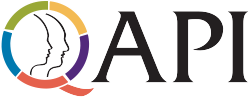 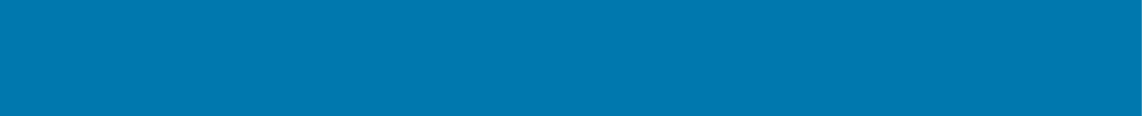 What is a project charter? A project charter clearly establishes the goals, scope, timing, milestones, and team roles and responsibilities for an Improvement Project (PIP). The charter is typically developed by the QAPI team and then given to the team that will carry out the PIP, so that the PIP team has a clear understanding of what they are being asked to do. The charter is a valuable document because it helps a team stay focused.However, the charter does not tell the team how to complete the work; rather, it tells them what they are trying to accomplish.Use this worksheet to define key charter components.PROJECT OVERVIEWName of project:Example: Appropriate cleaner/disinfectants at the point of care on resident/patient unitsProblem to be solved:Example: Staff do not have appropriate cleaner/disinfectants at the point of care that kill the organisms found in our environment. Staff have also not been assigned to specific cleaning/disinfecting responsibilities and have not been held accountable for cleaning and disinfecting equipment and surfaces they use. Background leading up to the need for this project:Example:  Environmental audits of cleaning/disinfecting using markings found only 28% of surfaces and equipment in the resident/patient rooms were routinely cleaned and disinfected between June and December 2018. This included rooms and equipment of residents/patients on isolation precautions for drug resistant organisms. The surfaces and equipment include both environmental surfaces and nursing and therapy equipment. The goal(s) for this project:Example: Increase the cleaning/disinfecting of surfaces and equipment in resident/patient used on XX unit by 25% by XX/XX/XX.[Tip: See Goal Setting Worksheet]Scope—the boundary that tells where the project begins and ends. The project scope includes:Example: Use of interdisplinary cleaning/disinfecting on XX unit.Recommended Project Time Table:Project Team and Responsibilities:*Choice of team members will likely be deferred to the project manager based on interest, involvement in the process, and availability.Material Resources Required for the Project (e.g., equipment, software, supplies):BarriersThe signatures of the people below relay an understanding and approval of the purpose and approach to this project. By signing this document you agree to establish this document as the formal Project Charter and sanction work to begin on the project as described within.*May not always have both roles.PROJECT PHASESTART DATEEND DATEInitiation: Project charter developed and approvedPlanning: Specific tasks and processes to achieve goals definedImplementation: Project carried outMonitoring: Project progress observed and results documentedClosing: Project brought to a close and summary report writtenTITLEROLEPERSON ASSIGNEDProject SponsorProvide overall direction and overseefinancing for the projectProject DirectorCoordinate, organize and direct all activitiesof the project teamProject ManagerManage day-to-day project operations,including collecting and displaying data from the projectTeam members*What could get in the way of success?What could you do about this?Example: Staff has not been trained to use cleaning/disinfecting productsExample: Educate staff on the correct use of products; collect data on compliance with cleaning/disinfecting.Example: Staff think other departments should be responsible for cleaning/disinfecting. Example: Focus on teaching about the importance of a clean environment to control MDRO and XDRO Assess if additional hands-on-deck are needed duringbusy times on unit.TITLENAMESIGNATUREDATEAdministratorProject SponsorProject Director*Project Manager*